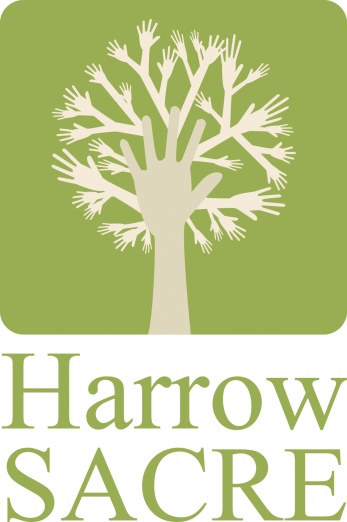 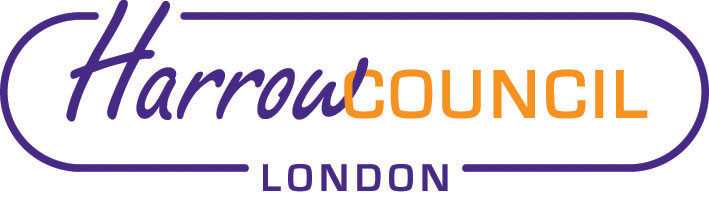 Harrow SACRE MeetingTuesday 15 October 2019 at 7.30 p.m.To be held in Committee Rooms 1-2  Civic CentreEnquiries & apologies to:Vivian Wright, Clerk to SACREvmwright@waitrose.com Adviser to SACRE:  Lesley Prior AgendaWelcome:      Apologies for absence:  Minutes of the last meeting on 27 June 2019: to agree the minutes as a true record.Matters arising from the minutes  Monitoring of syllabus and websites: website reviews in light of new Ofsted       InspectionsNews from NASACRE Annual report 2018-19Determinations Marlborough DeterminationCollective Worship working groupDates for religious days of worship: to agree up-dated calendarLGBT and educationSRE.News from Faith Groups relating to schoolsAny Other BusinessFuture Dates   Tuesday 10 DecemberTuesday  24 March